Základní údaje o studentoviZahraniční školaStudijní pobyt v zahraničíAktivity před výjezdemPrůběh studiaPraktické otázky pobytuFinanceUznání zahraničního studia domácí školouHodnocení pobytu, rady a doporučeníMeno: Daniel ŠulikE-mail: sulikdan@fit.cvut.cz (pre otázky, ale skúste prosím nespamovať)Fakulat: Fakulta informačních technologiíÚroveň studia v době pobytu v zahraničí: Magisterské štúdiumÚroveň studia v době pobytu v zahraničí: Magisterské štúdiumÚroveň studia v době pobytu v zahraničí: Magisterské štúdiumZemě: USAZemě: USANázev zahraniční školy: Kansas State UniversityNázev zahraniční školy: Kansas State UniversityFakulta/katedra/ateliér zahraniční školy: Computer ScienceFakulta/katedra/ateliér zahraniční školy: Computer ScienceJméno koordinátora zahraniční školy Sara BoroJméno koordinátora zahraniční školy Sara BoroAkademický rok:2019/2020Začátek pobytu:1.8.2019Konec pobytu:26.12.2019Délka pobytu v měsících:5Kde jste získal/a informace o možnosti vyjet v rámci MBD?Stránky CVUTInformácia od predchádzajucích študentovZprávy z pobytuKde je možné získat informace o kurzech vyučovaných na zahraniční škole(uveďte odkaz na web)?S týmto tam majú problém. Z nejakého dôvodu, neposkytujú verejne syllabus predmetov. Ak požiadate Sara Boro, ta by vám ich mohla preposlať.Které dokumenty jsou potřebné k přijetí na zahraniční vysokou školu?Úspešný jazykový testAsi všetko?Jakým způsobem se dokumentace k přijetí vyřizuje?Mailom príde, že ste boli prijatý.Časom príde aj na papiery.V jakém jazyce jste studoval/a na zahraniční vysoké škole?EnglishJaké dokumenty jste před odjezdem musel/a odevzdat na studijním oddělení fakulty?Potvrdenie o štúdiu.Jaké dokumenty jste před odjezdem musel/a odevzdat na zahraničním oddělení rektorátu ČVUT?Kópie dokumentov – zmluvu o stipendiu + zmluvu a vymennom pobyteBylo nutné žádat o vízum? (pokud ano, popište postup)Pôjdete na stránku USA embassy a tam prejdete ten manual, čo tam majú. Bohužial, je to fakt, vela papierovačiek, ale dá sa to.Po vyplnení dokumentov si urobíte termín na USA ambasáde.Jakého jste využil/a typu zdravotního pojištění? (orientační cena; výhody, nevýhody; vyžaduje zahraniční škola nějaké speciální pojištění).ISIC – low cost a maju celkom krytie, ale počul som, že v roku 2019/2020 stúpla cena.USA insurance, ktoré je povinné.Uprímne neviem, aké majú výhody/nevýhody, keďže su iba na papiery a reálne som nemal šancu to testnuť. Viem, že si treba dať pozor na poistenie USA vs domáce, keďže naše poisťovne to berú ako typ verejného poistenia a tým padom, tam neplatí naše poistenie. Pri výbere poistky si to overte a radšej nech vam to aj na papier podpíšu ... Potřeboval/a jste nějaké očkování?V USA sa vyžaduje očkovanie: measels, mumps, rubeola + meningococcal(ak sa podpise papier tak netreba)Ak vam nebudu chciet uznat nase ockovania, tak radsej odporucam sa ockovat, ako sa dat testovat. Testovanie stoji 5$ na tesovany virus. Ockovanie je preplacane USA insurance.Cesta tam a zpětDoprava do místa pobytu, orientační cena, tipy pro výhodné zakoupení jízdenky či letenky.Letenky z Budapesti -> Londyn -> Chicago -> Manhattan, KSTo iste s5.Cena okolo 1000E ~ 25 000 KcDa sa urcite kupit lacnejsie, ale riesil som to neskoro. Taktiez som cakal na viza, nez som kupil letenky. Je to doporucene, moze sa stat, ze kupite letenky ale viza vam nedaju.Najlacnejsie to slo prave z Budapeste.Procedura na hranicích - co mít u sebe?Pas, I-20. Sara Boro by vam mala poslat e-mail, s listom, co treba so sebou zobrat.Pick up nebo samostatná cesta z letiště.Vyzdvihla ma moja hostiteľská family.Měnil/a jste během pobytu studijní plán?Áno, ale odporúčam si predmety rozmyslieť. Stalo sa mi, že zapísane predmety, neboli boh vie čo. Tak som sa snažil nájsť náhradu. Veľa humanitných predmetov, ale mali pravidlo, že sa nemôžte do nich zapísať po začatí semestru ....Na začiatku je otravný student advisor, ktorý by vam chcel podsunúť predmety, ktoré by si mali/mohli zapísať. Nedajte sa „zastrašiť“, môžte si zapísať aj lahšie predmety, predsa sa tam nejdeme zdrieť z kože ....Kdy a jak probíhá registrace do kurzů na zahraniční škole? (Jsou nějaká omezení pro výběr kurzů; možnosti změny kurzů.)Po prijatí(dojde ten papier), tak bude možné si urobiť „pred-zápis“. Na tieto predmety vám dajú povolenie a môžte sa nanich hlásiť asi približne +- mesiac dopredu.Doporučil/a byste nějaký zajímavý předmět/kurz/vyučujícího?Psychologia, nejaká 1xx. Veľmi zaujímavé.Byla součástí Vašeho studia také praktická stáž/praxe?NiePopište způsob výuky (teorie, praxe, projekty) a hodnocení práce studentů na zahraniční škole a porovnejte s Vaší domácí školou.Oproti našej škole, to nie je žiadna sláva, ale to neznamená, že sa tam flákaju. Nie je to náročné, ale dosť časovo náročné. Najlepšie, ak sa poznáte s niekym s kým ste pricestovali a môžte spolu makať na predmete.Rozdiel oproti našemu systému je, že ak človek zamaká počas semestra, tak sa vôbec nemusí učiť na skúškove(to je skorej o vylepšení známky). Známkuje sa A,B,C,D. Teda, každý musí získať aspoň 60%.Úprimne, mal som pocit, že ak sa človek ocitol v týme s amíkom, tak ten človek neurobí skoro nič, väčšínou to necháva na poslednú chvílu. Takže si dajte pozor s kým sa dostanete do týmu.Jak jste získával/a studijní/pracovní materiál na zahraniční škole? (Byl přidělován v rámci výuky či jej bylo nutné koupit?)Pridelované, ďalšie na internete. Nemal som pocit, že by som si musel niečo vytlačiť/vytisknout.Problém je , že niektoré predmety vyžadujú zaplatenie si nejaké študijného materialku ako špeciálne učebnice/knihy. A stoja fakt dosť peňazi 100$+. Tak si overte predmet, pred tým než ho začnete navštevovať(ale stale sa dá zrušiť asi do 6 týždňa štúdia.).Jaká je vybavenost kampusu?Oveľa lepšia než u nás. Najviac sa mi páčil Jardine Apartmán(Na ten sa hláste, je to novo postavené a ak ste prežili Strahov, tak je to MEGA rozdiel). Stojí tiež na zváženie, že ak chcete stretávať amíkov, tak možno by ste sa mali zapísať na dormitories ... ale mat o aj negatívne časti ako malé izby ... taký strahov ...Hlavne je tam super Rec Centrum – na šport a je to hneď pri Jardine.Jaká je dostupnost počítačů (přístup na internet; potřeba vlastního notebooku; možnosti tisku a kopírování)?Majú tam nejaké desktopy, ale určite si zoberte noťas.Maju tam super internety a na Jardine aj prípojku na ethernet.Pořádá zahraniční škola a/nebo místní studentská organizace nějaké speciální akce pro výměnné studenty?Určite áno a v kuse, na začiatku som sa držal, potom ma to prestalo baviť. Akcie sú tam stále.Byl/a jste během studia v zahraničí začleněn/a do studijních skupin s místními studenty?Musím povedať, že áno, ale naše stretávanie začínalo a končilo hodinou, čo bolo sklamanie.Kde jste během studijního pobytu bydlel/a?jardine apartmentsCena Vašeho ubytování – měsíčně.Nic, je to v cene výmenného program.Popište ubytování a vysvětlete, proč jste zvolil/a právě tento druh ubytování (uveďte vybavenost kolejí/bytu; připojení na internet; co si přivézt; možnost ubytování na kolejích večer nebo o víkendu)Odporúčane predchádzajúci študentami. Súkromie, Luxus, Topka.Jak a s jakým předstihem si zařídit ubytování?Rezervačku som robil asi ¼ roka dopredu možno skorej o mesiac dva. Keď dostanete prístup do systému, tak hned sa prihláste. V najhoršom by vám Sara Boro pomohla.Jaké jsou možnosti stravování studentů v místě pobytu?Rôzne reštiky .... 2 Menzy – Kramer(Novša a krajšia), druhú si nepomeniem ...Jaké jsou orientační ceny potravin? (porovnejte s cenami v ČR)Pomerne rovnaké, jedine mäso a zelenina je cenovo drahšia. Proste zdravé jedlo tu nefičí...teda pokiaľ nemáte peniaze.Jaké jsou možnosti místní dopravy? (MHD, kolo, pěšky, orientační ceny)Majú ATA bus, celkom pokrýva väčšinu Manhattanu. Ale vodiči šoférujú, ako keby urobili zmluvu s ďiablom.Měl/a jste zkušenosti s lékařským ošetřením v zahraničí?Velmi príjemný ľudia, rozdiel s naším systémom. Pozor, že sa tam sluśne za výkony platí.Pracoval/a jste během studia?Nope, ale môže sa iba v areáli školi(pre školu).Jaké jsou podmínky pro práci/brigádu pro české studenty?Musité pracovať pre školu/ v campuse.Tipy na využití volného času (sport; kultura; výlety; finanční náročnost).Rec Centrum - zadarmoISS Centrum -  zadarmoBasket – ženské zápasi, by mali byť zadarmo, mužské sa platiaAmerický futbal – dosť sa platí, tak skorej odporúčam si kúpiť pernamentku a zápasy, ktorých sa nezúčasnite, môžete predať na FB KSU TicketMaster(nejak tak sa to vola)Jakých finančních zdrojů jste využil/a k financování pobytu?Rodičia, vlastné našetrené prachy, štipendium ČVUT.Jaké byly Vaše průměrné měsíční výdaje během pobytu? a) z toho stravování100$b) z toho ubytování0$c) z toho na cestování a volný čas250$Do jaké míry pokrylo stipendium z ČVUT Vaše výdaje během pobytu? (v %)50%Jakým způsobem je stipendium vypláceno a kdy jste jej obdržel/a?Na začiatku celková suma – 3k. Na konci semestra ďalśie peniaze o navýšené štipendium.Zkušenosti s bankovními účty/službami (doporučujete účet zřízený v zahraničí; používání české platební karty)Väčšina z nás používala Revolut. Bohužial, boli skúsenosti, kedy to nefungovalo(niekedy pomohlo zadať, že Revolutka je kreditka ..). Je možnosť si založiť v Commerz bank účet bez poplatkov, ak za mesiac urobíte nejaké transakcie..Platil/a jste zahraniční škole nějaké poplatky (za studentskou kartu, pojištění, kopírování, materiál, apod.)?Jedine za zdravotne poistenie a výdavky s tým spojenie ako testovanie ....Kolik jste během studijního pobytu získal/a kreditů?24Kolik z nich Vám bylo domácí školou uznáno?24Z jaké kurzy Vám byly domácí školou uznány(povinné, povinně volitelné, volitelné)?Všetky - volitelne.Věděl/a jste předem, které kurzy budou domácí školou uznány?Jo a ne. Pred USA som si dal schváliť nejaké predmety, ale zmenil som ich po začatí semestra v USA.Jak probíhá uznání na domácí škole a jakým problémům jste v souvislosti s tím musel/a čelit?Človek pošle papier s papier s predmetami o uznanie predmetov  + transcript a predmety mi boli uznané. Bohužial, mali na študijnom veľmi pilno, tak nejak na mňa zabúdali, preto som ich v kuse spamoval ...Jaké dokumenty jste museli odevzdat na zahraničním oddělení rektorátu?Nič, iba na začiatku semestra podpísať papier, že môžu poslať transkript do Prahy.Ohodnoťte odborný přínos studijního pobytu.Nič moc, očakával som, že tam bude oveľa silnejší západný vzdelávací systém – diskusia študentov a učiteľa. Na určitých hodinách to fungovalo ako psychológia ... Ohodnoťte osobní přínos studijního pobytu.Určite veľa: Samostatnosť, dôvera v seba samého, radosť z malých vecí(americká vec – small talk ...), komunikatívnosť, búranie predsudkov ako voči sebe(krajina z ktorej pochádzam) tak aj okoliu.Ohodnoťte informace a podporu poskytnuté domácí školou.Podľa mňa sú tieto skúsenosti študentov z predchádzajúcich rokov fakt pecka! Inak by som veľmi váhal, či tam ísť. Preto sa snažím to tu rozpisovať, inak by som to hodil do koša. ČVUT poskytovalo nejaké informácie všeobecne, nič svetoborné, ale tie skúsenosti sú TOP.Ohodnoťte informace a podporu poskytnuté zahraniční školou (hodnocení jako ve škole)7/10 – stranky nie su nič moc, syllabus predmetu sa nedá najsť a ani ho nechcu vystaviť. Napriek tomu Sara Boro, odviedla kus veľkej práce a pomohľa každému, kto mal nejaký problém. Či už s ubytovaním alebo otázkami o škole/poistení ...Měl/a byste zájem o nějaký další pobyt v zahraničí?Určite .. ľutujem, že som nešiel už ako študent bakalára do zahraničia, ale bohužial niektorý dospievame pomalšie 😉.Co jste po absolvování pobytu nejvíce ocenil/a?Nadhľad na svet. Nemáme sa tu až tak, zlé(hoci sa tu dá kopu veci zlepšiť). Snažiť sa viacej s ľudmi komunikovať, cestovanie môže človeku otvoriť oči. Nový dych do života.Setkal/a jste se během pobytu s nějakými závažnými problémy?Osobne nie, ale kolega Petr Škába mal zdravotný problém, tak sa pozrite v jeho reporte, ak to tam má spomenuté ako to prebiehalo.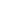 